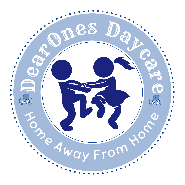 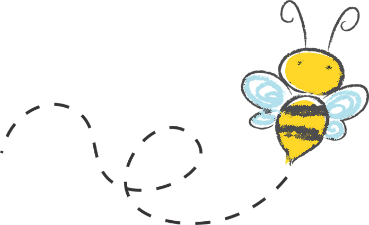 ADMISSION INFORMATIONIMMUNIZATION RECORD: I have provided the childcare operation with a copy of my child’s most current immunization recordOperation Name – DearOnes Daycare & PreschoolOperation Name – DearOnes Daycare & PreschoolOperation Name – DearOnes Daycare & PreschoolOperation Name – DearOnes Daycare & PreschoolOperation Name – DearOnes Daycare & PreschoolDirector’s Name – R.C.Director’s Name – R.C.Director’s Name – R.C.Director’s Name – R.C.Child’s Full Name Child’s Full Name Child’s Full Name Child’s Date of Birth Child’s Date of Birth Child’s Date of Birth Child’s Home Telephone No. Child’s Home Telephone No. Child’s Home Telephone No. Child’s Home Address Child’s Home Address Child’s Home Address Child’s Home Address Child’s Home Address Child’s Home Address Child’s Home Address Child’s Home Address Child’s Home Address Date of Admission Date of Admission Date of Admission Date of Admission Date of Withdrawal Date of Withdrawal Date of Withdrawal Date of Withdrawal Date of Withdrawal Parent’s or Guardian’s Name Parent’s or Guardian’s Name Parent’s or Guardian’s Name Parent’s or Guardian’s Name Parent’s or Guardian’s Name Parent’s or Guardian’s Name Address (if different from child’s address) Address (if different from child’s address) Address (if different from child’s address) List telephone numbers below where parents/guardian may be reached while child will be in care: List telephone numbers below where parents/guardian may be reached while child will be in care: List telephone numbers below where parents/guardian may be reached while child will be in care: List telephone numbers below where parents/guardian may be reached while child will be in care: List telephone numbers below where parents/guardian may be reached while child will be in care: List telephone numbers below where parents/guardian may be reached while child will be in care: List telephone numbers below where parents/guardian may be reached while child will be in care: List telephone numbers below where parents/guardian may be reached while child will be in care: List telephone numbers below where parents/guardian may be reached while child will be in care: Mother’s Telephone No. Father’s Telephone No. Guardian’s Telephone No. Guardian’s Telephone No. Guardian’s Telephone No. Guardian’s Telephone No. Guardian’s Telephone No. Cell Phone No Cell Phone No Mother’s Telephone No. Give the name, address and phone number of persons to call in case of an emergency if parents / guardian cannot be reached: Give the name, address and phone number of persons to call in case of an emergency if parents / guardian cannot be reached: Give the name, address and phone number of persons to call in case of an emergency if parents / guardian cannot be reached: Give the name, address and phone number of persons to call in case of an emergency if parents / guardian cannot be reached: Give the name, address and phone number of persons to call in case of an emergency if parents / guardian cannot be reached: Give the name, address and phone number of persons to call in case of an emergency if parents / guardian cannot be reached: Give the name, address and phone number of persons to call in case of an emergency if parents / guardian cannot be reached: Relationship I hereby authorize the childcare operation to allow my child to leave the childcare operation ONLY with the following persons. Please list name & telephone number for each. Children will only be released to a parent or a person designated by the parent/guardian after verification of ID. I hereby authorize the childcare operation to allow my child to leave the childcare operation ONLY with the following persons. Please list name & telephone number for each. Children will only be released to a parent or a person designated by the parent/guardian after verification of ID. I hereby authorize the childcare operation to allow my child to leave the childcare operation ONLY with the following persons. Please list name & telephone number for each. Children will only be released to a parent or a person designated by the parent/guardian after verification of ID. I hereby authorize the childcare operation to allow my child to leave the childcare operation ONLY with the following persons. Please list name & telephone number for each. Children will only be released to a parent or a person designated by the parent/guardian after verification of ID. I hereby authorize the childcare operation to allow my child to leave the childcare operation ONLY with the following persons. Please list name & telephone number for each. Children will only be released to a parent or a person designated by the parent/guardian after verification of ID. I hereby authorize the childcare operation to allow my child to leave the childcare operation ONLY with the following persons. Please list name & telephone number for each. Children will only be released to a parent or a person designated by the parent/guardian after verification of ID. I hereby authorize the childcare operation to allow my child to leave the childcare operation ONLY with the following persons. Please list name & telephone number for each. Children will only be released to a parent or a person designated by the parent/guardian after verification of ID. I hereby authorize the childcare operation to allow my child to leave the childcare operation ONLY with the following persons. Please list name & telephone number for each. Children will only be released to a parent or a person designated by the parent/guardian after verification of ID. I hereby authorize the childcare operation to allow my child to leave the childcare operation ONLY with the following persons. Please list name & telephone number for each. Children will only be released to a parent or a person designated by the parent/guardian after verification of ID. CHECK ALL THAT APPLY: 1. TRANSPORTATION: I hereby Give  or Do Not GiveI hereby Give  or Do Not Give consent for my child to be transported and supervised by the operation’s employees:  consent for my child to be transported and supervised by the operation’s employees: Walk home for emergency care on field trips to and from home to and from school 2. FIELD TRIPS: I hereby give do not give I hereby give do not give  my consent for my child to participate in Field Trips:  my consent for my child to participate in Field Trips: Parent’s Comments: Parent’s Comments: Parent’s Comments: Parent’s Comments: Parent’s Comments: 3. WATER ACTIVITIES: I hereby give do not give I hereby give do not give  my consent for my child to participate in Water Activities:  my consent for my child to participate in Water Activities: sprinkler play splashing/wading pools splashing/wading pools swimming pools water table play 4. RECEIPT OF WRITTEN OPERATIONAL POLICIES: I acknowledge receipt of the facility’s operational policies including those for discipline and guidance. 4. RECEIPT OF WRITTEN OPERATIONAL POLICIES: I acknowledge receipt of the facility’s operational policies including those for discipline and guidance. 4. RECEIPT OF WRITTEN OPERATIONAL POLICIES: I acknowledge receipt of the facility’s operational policies including those for discipline and guidance. 4. RECEIPT OF WRITTEN OPERATIONAL POLICIES: I acknowledge receipt of the facility’s operational policies including those for discipline and guidance. 4. RECEIPT OF WRITTEN OPERATIONAL POLICIES: I acknowledge receipt of the facility’s operational policies including those for discipline and guidance. 5. I UNDERSTAND THAT THE FOLLOWING MEALS WILL BE SERVED TO MY CHILD WHILE IN CARE:     None  Breakfast  AM Snack  Lunch  PM Snack  Supper Evening Snack 5. I UNDERSTAND THAT THE FOLLOWING MEALS WILL BE SERVED TO MY CHILD WHILE IN CARE:     None  Breakfast  AM Snack  Lunch  PM Snack  Supper Evening Snack 5. I UNDERSTAND THAT THE FOLLOWING MEALS WILL BE SERVED TO MY CHILD WHILE IN CARE:     None  Breakfast  AM Snack  Lunch  PM Snack  Supper Evening Snack 5. I UNDERSTAND THAT THE FOLLOWING MEALS WILL BE SERVED TO MY CHILD WHILE IN CARE:     None  Breakfast  AM Snack  Lunch  PM Snack  Supper Evening Snack 5. I UNDERSTAND THAT THE FOLLOWING MEALS WILL BE SERVED TO MY CHILD WHILE IN CARE:     None  Breakfast  AM Snack  Lunch  PM Snack  Supper Evening Snack 6. MY CHILD IS NORMALLY IN CARE ON THE FOLLOWING DAYS AND TIMES: 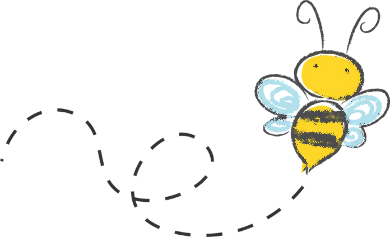 Mondays from:                                           to: Tuesdays from:                                          to: Wednesdays from:                                     to: Thursdays from:                                         to: Fridays from:                                              to: 6. MY CHILD IS NORMALLY IN CARE ON THE FOLLOWING DAYS AND TIMES: Mondays from:                                           to: Tuesdays from:                                          to: Wednesdays from:                                     to: Thursdays from:                                         to: Fridays from:                                              to: 6. MY CHILD IS NORMALLY IN CARE ON THE FOLLOWING DAYS AND TIMES: Mondays from:                                           to: Tuesdays from:                                          to: Wednesdays from:                                     to: Thursdays from:                                         to: Fridays from:                                              to: 6. MY CHILD IS NORMALLY IN CARE ON THE FOLLOWING DAYS AND TIMES: Mondays from:                                           to: Tuesdays from:                                          to: Wednesdays from:                                     to: Thursdays from:                                         to: Fridays from:                                              to: 6. MY CHILD IS NORMALLY IN CARE ON THE FOLLOWING DAYS AND TIMES: Mondays from:                                           to: Tuesdays from:                                          to: Wednesdays from:                                     to: Thursdays from:                                         to: Fridays from:                                              to: AUTHORIZATION FOR EMERGENCY MEDICAL ATTENTION: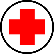 In the event I cannot be reached to make arrangements for emergency medical care, I authorize the person in charge to take my child to: AUTHORIZATION FOR EMERGENCY MEDICAL ATTENTION:In the event I cannot be reached to make arrangements for emergency medical care, I authorize the person in charge to take my child to: AUTHORIZATION FOR EMERGENCY MEDICAL ATTENTION:In the event I cannot be reached to make arrangements for emergency medical care, I authorize the person in charge to take my child to: Name of Physician: Address: Ph.#: Name of Emergency Medical Care Facility: Address: Ph.#: I give consent for the facility to secure any and all necessary emergency medical care for my child. I give consent for the facility to secure any and all necessary emergency medical care for my child. I give consent for the facility to secure any and all necessary emergency medical care for my child. Signature - Parent or Legal Guardian Signature - Parent or Legal Guardian Signature - Parent or Legal Guardian SCHOOL AGE CHILDREN (Siblings)SCHOOL AGE CHILDREN (Siblings)SCHOOL AGE CHILDREN (Siblings)SCHOOL AGE CHILDREN (Siblings)SCHOOL AGE CHILDREN (Siblings)My child attends the following school: My child attends the following school: My child attends the following school: My child attends the following school: My child attends the following school: Name of School and Address Name of School and Address Name of School and Address Name of School and Address School Ph.# CHECK ALL THAT APPLY: CHECK ALL THAT APPLY: CHECK ALL THAT APPLY: CHECK ALL THAT APPLY: CHECK ALL THAT APPLY: His / her immunization record is on file at the school and allrequired immunizations and/or tuberculosis test are current.Vision and Hearing screening records are also on file.My child has permission to: walk to or from school or home, Yes           No walk to or from school or home, Yes           No walk to or from school or home, Yes           No His / her immunization record is on file at the school and allrequired immunizations and/or tuberculosis test are current.Vision and Hearing screening records are also on file.      ride a bus, and/or       ride a bus, and/or     be released to the care of his/her sibling(s) under 18 years old. Yes  No     be released to the care of his/her sibling(s) under 18 years old. Yes  No Name of sibling(s): Name of sibling(s): Name of sibling(s): Name of sibling(s): Name of sibling(s): ADMISSION REQUIREMENT: If your child does not attend pre-kindergarten or school away from the child-care operation, one of the following must be presented when your child is admitted to the child-care operation or within one week of admission. Please check only one option: 1.HEALTH-CARE PROFESSIONAL’S STATEMENT: I have examined the above-named child within the past year and find that he / she is able to take part in the day care program. ADMISSION REQUIREMENT: If your child does not attend pre-kindergarten or school away from the child-care operation, one of the following must be presented when your child is admitted to the child-care operation or within one week of admission. Please check only one option: 1.HEALTH-CARE PROFESSIONAL’S STATEMENT: I have examined the above-named child within the past year and find that he / she is able to take part in the day care program. ADMISSION REQUIREMENT: If your child does not attend pre-kindergarten or school away from the child-care operation, one of the following must be presented when your child is admitted to the child-care operation or within one week of admission. Please check only one option: 1.HEALTH-CARE PROFESSIONAL’S STATEMENT: I have examined the above-named child within the past year and find that he / she is able to take part in the day care program. ADMISSION REQUIREMENT: If your child does not attend pre-kindergarten or school away from the child-care operation, one of the following must be presented when your child is admitted to the child-care operation or within one week of admission. Please check only one option: 1.HEALTH-CARE PROFESSIONAL’S STATEMENT: I have examined the above-named child within the past year and find that he / she is able to take part in the day care program. ADMISSION REQUIREMENT: If your child does not attend pre-kindergarten or school away from the child-care operation, one of the following must be presented when your child is admitted to the child-care operation or within one week of admission. Please check only one option: 1.HEALTH-CARE PROFESSIONAL’S STATEMENT: I have examined the above-named child within the past year and find that he / she is able to take part in the day care program. ADMISSION REQUIREMENT: If your child does not attend pre-kindergarten or school away from the child-care operation, one of the following must be presented when your child is admitted to the child-care operation or within one week of admission. Please check only one option: 1.HEALTH-CARE PROFESSIONAL’S STATEMENT: I have examined the above-named child within the past year and find that he / she is able to take part in the day care program. ADMISSION REQUIREMENT: If your child does not attend pre-kindergarten or school away from the child-care operation, one of the following must be presented when your child is admitted to the child-care operation or within one week of admission. Please check only one option: 1.HEALTH-CARE PROFESSIONAL’S STATEMENT: I have examined the above-named child within the past year and find that he / she is able to take part in the day care program. ADMISSION REQUIREMENT: If your child does not attend pre-kindergarten or school away from the child-care operation, one of the following must be presented when your child is admitted to the child-care operation or within one week of admission. Please check only one option: 1.HEALTH-CARE PROFESSIONAL’S STATEMENT: I have examined the above-named child within the past year and find that he / she is able to take part in the day care program. ADMISSION REQUIREMENT: If your child does not attend pre-kindergarten or school away from the child-care operation, one of the following must be presented when your child is admitted to the child-care operation or within one week of admission. Please check only one option: 1.HEALTH-CARE PROFESSIONAL’S STATEMENT: I have examined the above-named child within the past year and find that he / she is able to take part in the day care program. ADMISSION REQUIREMENT: If your child does not attend pre-kindergarten or school away from the child-care operation, one of the following must be presented when your child is admitted to the child-care operation or within one week of admission. Please check only one option: 1.HEALTH-CARE PROFESSIONAL’S STATEMENT: I have examined the above-named child within the past year and find that he / she is able to take part in the day care program. Health Care Professional's Signature Health Care Professional's Signature Health Care Professional's Signature Health Care Professional's Signature Health Care Professional's Signature Health Care Professional's Signature Health Care Professional's Signature Date Date Date 2. A signed and dated copy of a health care professional’s statement is attached. 2. A signed and dated copy of a health care professional’s statement is attached. 2. A signed and dated copy of a health care professional’s statement is attached. 2. A signed and dated copy of a health care professional’s statement is attached. 2. A signed and dated copy of a health care professional’s statement is attached. 2. A signed and dated copy of a health care professional’s statement is attached. 2. A signed and dated copy of a health care professional’s statement is attached. 2. A signed and dated copy of a health care professional’s statement is attached. 2. A signed and dated copy of a health care professional’s statement is attached. 2. A signed and dated copy of a health care professional’s statement is attached. 3      .   Medical diagnosis and treatment conflict with the tenets and practices of a recognized religious organization, which I adhere to or am a member of; I have attached a signed and dated affidavit stating this. child has been examined within the past year by a health care professional and is able to participate in the day care program. Within 12 months of admission, I will obtain a health care professional’s signed statement and will submit it to the child-care operation.3      .   Medical diagnosis and treatment conflict with the tenets and practices of a recognized religious organization, which I adhere to or am a member of; I have attached a signed and dated affidavit stating this. child has been examined within the past year by a health care professional and is able to participate in the day care program. Within 12 months of admission, I will obtain a health care professional’s signed statement and will submit it to the child-care operation.3      .   Medical diagnosis and treatment conflict with the tenets and practices of a recognized religious organization, which I adhere to or am a member of; I have attached a signed and dated affidavit stating this. child has been examined within the past year by a health care professional and is able to participate in the day care program. Within 12 months of admission, I will obtain a health care professional’s signed statement and will submit it to the child-care operation.3      .   Medical diagnosis and treatment conflict with the tenets and practices of a recognized religious organization, which I adhere to or am a member of; I have attached a signed and dated affidavit stating this. child has been examined within the past year by a health care professional and is able to participate in the day care program. Within 12 months of admission, I will obtain a health care professional’s signed statement and will submit it to the child-care operation.3      .   Medical diagnosis and treatment conflict with the tenets and practices of a recognized religious organization, which I adhere to or am a member of; I have attached a signed and dated affidavit stating this. child has been examined within the past year by a health care professional and is able to participate in the day care program. Within 12 months of admission, I will obtain a health care professional’s signed statement and will submit it to the child-care operation.3      .   Medical diagnosis and treatment conflict with the tenets and practices of a recognized religious organization, which I adhere to or am a member of; I have attached a signed and dated affidavit stating this. child has been examined within the past year by a health care professional and is able to participate in the day care program. Within 12 months of admission, I will obtain a health care professional’s signed statement and will submit it to the child-care operation.3      .   Medical diagnosis and treatment conflict with the tenets and practices of a recognized religious organization, which I adhere to or am a member of; I have attached a signed and dated affidavit stating this. child has been examined within the past year by a health care professional and is able to participate in the day care program. Within 12 months of admission, I will obtain a health care professional’s signed statement and will submit it to the child-care operation.3      .   Medical diagnosis and treatment conflict with the tenets and practices of a recognized religious organization, which I adhere to or am a member of; I have attached a signed and dated affidavit stating this. child has been examined within the past year by a health care professional and is able to participate in the day care program. Within 12 months of admission, I will obtain a health care professional’s signed statement and will submit it to the child-care operation.3      .   Medical diagnosis and treatment conflict with the tenets and practices of a recognized religious organization, which I adhere to or am a member of; I have attached a signed and dated affidavit stating this. child has been examined within the past year by a health care professional and is able to participate in the day care program. Within 12 months of admission, I will obtain a health care professional’s signed statement and will submit it to the child-care operation.3      .   Medical diagnosis and treatment conflict with the tenets and practices of a recognized religious organization, which I adhere to or am a member of; I have attached a signed and dated affidavit stating this. child has been examined within the past year by a health care professional and is able to participate in the day care program. Within 12 months of admission, I will obtain a health care professional’s signed statement and will submit it to the child-care operation.4. My 4. My 4. My 4. My 4. My 4. My 4. My 4. My 4. My 4. My Name and address of health care professional: Name and address of health care professional: Name and address of health care professional: Name and address of health care professional: Name and address of health care professional: Name and address of health care professional: Name and address of health care professional: Name and address of health care professional: Name and address of health care professional: Name and address of health care professional: Signature - Parent or Legal Guardian Signature - Parent or Legal Guardian Signature - Parent or Legal Guardian Signature - Parent or Legal Guardian Signature - Parent or Legal Guardian Signature - Parent or Legal Guardian Signature - Parent or Legal Guardian Signature - Parent or Legal Guardian Date Date VISION VISION R 20/ ________ R 20/ ________ R 20/ ________ L 20/ ________ L 20/ ________ L 20/ ________ L 20/ ________ PASS  FAIL SIGNATURE ____________________________________________ SIGNATURE ____________________________________________ SIGNATURE ____________________________________________ SIGNATURE ____________________________________________ DATE _____________________________________ DATE _____________________________________ DATE _____________________________________ DATE _____________________________________ DATE _____________________________________ DATE _____________________________________ HEARING 1000 Hz 2000 Hz 4000 Hz 4000 Hz 4000 Hz 4000 Hz 4000 Hz 4000 Hz 4000 Hz R R R R R PASS                                      FAIL PASS                                      FAIL PASS                                      FAIL PASS                                      FAIL PASS                                      FAIL L L L L L L L L L L SIGNATURE ___________________________________________ SIGNATURE ___________________________________________ SIGNATURE ___________________________________________ SIGNATURE ___________________________________________ DATE _____________________________________________________ DATE _____________________________________________________ DATE _____________________________________________________ DATE _____________________________________________________ DATE _____________________________________________________ DATE _____________________________________________________ Signature – Parent or Legal Guardian_____________________________________Signature – Parent or Legal Guardian_____________________________________Signature – Parent or Legal Guardian_____________________________________Signature – Parent or Legal Guardian_____________________________________Signature – Parent or Legal Guardian_____________________________________Signature – Parent or Legal Guardian_____________________________________Date____________________________________Date____________________________________Date____________________________________Date____________________________________